Good afternoon, 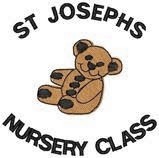 Thank you for your patience in receiving this information.We take this opportunity to express our delight in welcoming our children back to the nursery, on, Wednesday, 12th of August. We appreciate that some of our children may feel a little anxious about doing so, especially with the current climate. Therefore, the health and wellbeing of all children will be at the heart of all we do moving forward. Having been away from the nursery for an extended period, we recognise that some children may need additional time and support to re-adjust to the nursery environment. We expect our new starts will require significant time, to familiarise themselves with their new setting, this is all very normal. Rest assured, your child will be fully supported by the nursery staff. The safety and the health and wellbeing of children and staff is our key priority. At all times, we will adhere strictly to the advice from the Scottish Government and WL Council to ensure everyone is safe and well, as we implement the arrangements for a safe return.Drop off and Pick upDrop off and pick up arrangements will be different when we return. We will continue to use the entrance on the footpath that runs along the side of the infant playground, where clear signage will be in place to direct parents. We ask that only one adult accompanies your child to and from the nursery. There will be a familiar member of staff waiting at the gate to welcome your child into the nursery, within the outdoor area. Please ensure your child has dressed appropriately for the weather. The adult will then assist your child, helping them with personal belongings. We regret that at this time, adults are not able to enter the nursery building. If staff needs to invite parents into the building, hand sanitiser will be available at entry/exit zones for general use. Provisions will be in place to ensure physical distancing and infection control measures are maintained.Key GroupsThe staff team has developed three key groups of children and wherever possible, have placed children with their friends. Children will remain in these groups during their time at nursery with their designated Key Worker. The staff will continue to review the groups and in consultation with parents, make changes if necessary, to address the needs of your child. We know that for some of our children, this is their first time in the nursery so; additional staff members will be present to support our new starts in their new environment. Risk AssessmentA risk assessment has been carried out and appropriate action has been taken to ensure robust procedures are in place within the nursery setting allowing for a safe return. Over the summer period, it has been cleaned using electrostatic spray and staff will continue with regular cleaning of frequently touched surfaces throughout the nursery day. This essential requirement will not impact on your child’s learning experiences. Children will also wash their hands on arrival at the nursery which they will repeat regularly during the session, being encouraged to do so, using social stories, videos and songs.Contact with ParentsFollowing the Scottish Government and WL Council guidelines, we are confident that the arrangements being put in place for our return to the nursery will ensure a smooth transition and the safety of all.We are committed to offering our full support to parents and have made arrangements to contact parents directly, on, Monday, 10th of August 2020, to discuss your child’s return, medical information and inform you of your child’s key worker. Please be advised that the call is likely to be made from a private or unknown number.Further information on the full detailed plan for our return, including all the specific arrangements will be published on, Monday 10th of August 2020.We know that not all parents, especially those of our new children, may not be aware of our school Blog or may not visit it regularly. For that reason, we would ask that you share these details with others who would benefit from knowing the arrangements.Please enjoy the last few days of the holiday, stay safe and well and we look forward to welcoming you all very soon.Regards,The Nursery Team.